ENVIROLINK™ APPLICATION CHECKLISTIS THE HAWKER ENVIROLINK™ BATTERY RIGHT FOR YOUR OPERATION?The HAWKER ENVIROLINK™ is a valve-regulated lead acid (VRLA) battery, and is the perfect environmental power choice for your operation. Because the electrolyte has been immobilized within each cell, and the vent cap has been replaced with a permanent valve: ENVIROLINK™…The environmental choice for power.•You never need to add water or be exposed to the hazards of sulfuric acid.•You do not have to be exposed to the hazards of hydrogen has, which is generated during recharge on standard flooded batteries.•You can use and charge equipment in remote or decentralized areas because of the reduction of hydrogen gas generation.•Your work area will remain cleaner and safer.•Your VRLA batteries require virtually no maintenance – saving you both time and money.Valve-regulated batteries do, however, perform differently from their flooded battery counterparts, and may not be suitable in some types of applications.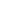 Please check that your application meets ALL of the following requirements:If your application meets ALL of the above requirements, ENVIROLINK™ (VRLA) batteries are a suitable choice for your application.